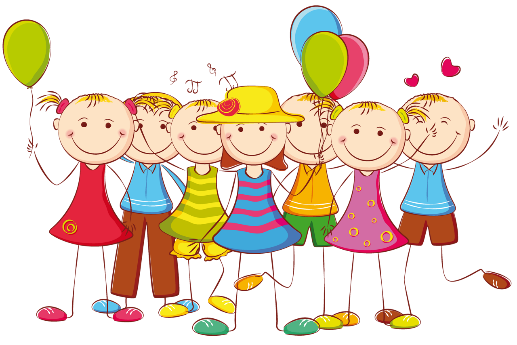 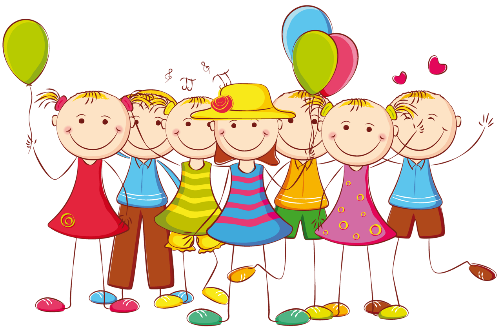 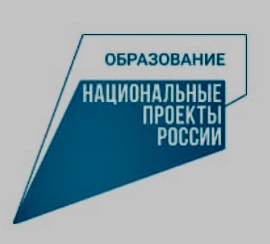 Довольно часто родители бояться обращаться к дефектологу. И совершенно напрасно. Ведь от того, насколько своевременно будет оказана помощь ребенку, будут зависеть его дальнейшие успехи в усвоении предметов школьной программы и вся его дальнейшая жизнь.Консультация дефектолога необходима, если ребенок:Испытывает трудности в движении. При нормальном развитии ребёнок постоянно двигается, прыгает, бегает, требует внимания. Затем ребёнок устаёт и садится играть в спокойные игры. Помощь специалиста требуется, если тело ребёнка находится в постоянном движении, не может усидеть на месте. Попытки усадить и занять спокойными играми оборачивается истериками.Не умеет играть. К трём годам, при нормальном развитии, ребёнок может различать характеристику предметов: их цвет, материал, размер и другие детали. Так же может по-разному играть с одним и тем же предметом – придумывать правила, сюжет и роль. [1] К специалисту следует обратиться, если ребенок не может концентрироваться на одной деятельности более 2-3 минут, действия носят цикличный характер, попытки переключить на другую игру встречаются плачем, в процессе игры – не рассматривает предметы, а ломает, бросает или ставит их в ряд.Не понимает инструкцию, отказывается её выполнять. Дети не всегда слушаются родителей и это нормально. Но с ними всегда можно договориться, переключить внимание на другие предметы, окружающий мир. Требуется помощь специалиста, если ребёнок на просьбу выполнить задание или инструкцию убегает, прячется, закатывает истерику.Медленно думает, плохо понимает причинно-следственные связи. Чтобы установить причинно-следственные связи, ребёнок постоянно задаёт вопросы, интересуется окружающим миром. К четырём годам ребёнокспокойно может ответить на простые вопросы: как прошёл день? Чем занимались в садике? Ребёнок сможет построить развёрнутое высказывание. Помощь специалиста необходима если: ребёнок плачет, при непонятном для него вопросе, во время игр при старой инструкции, но новых предметах, не понимает, что нужно делать, плохо отвечает на простые вопросы, ребёнок нервничает и не может выразить свои эмоции, давая задание ребёнку требуется время и многократное повторение, ребёнок постоянно просит помощи, не проявляя самостоятельности.Ребёнок находится в «своём мире». В младшем дошкольном возрасте ребёнок может так увлечься игрой, что не обращает внимание на окружающих, но стоит с ним заговорить или коснуться рукой и он может переключиться на другую деятельность. Следует обратиться к специалисту, если: ребёнок плохо реагирует на прикосновения и нельзя «достучаться» до ребёнка, пока он занят, ребёнок постоянно играет в монотонные игры Отказывается учиться и плохо запоминает информацию. С раннего возраста ребенок двигается, ползёт к интересным ему предметам, рассматривает их и тянет в рот. Через познавательный интерес у ребёнка формируется память. Требуется помощь специалиста, если: ребёнок запоминает зрительную информацию, при этом не может соотнести действия с предметом, ребёнок длительное время не может запомнить новые слова, не может досказать небольшие простенькие стихотворения, при изучении чего-то нового ребенок торопится, плохо координирует движения, не смотрит на предметы, потом теряет интерес при неудаче.Список использованных источниковСпециальная психология: учебник для академического бакалавриата / под ред. Л.М. Шипицыной. М.: Юрайт, 2016. Урунтаева Г.А. Дошкольная психология: Учеб. пособие для студ. сред. пед. учеб. заведений. - 5-е изд., стереотип. М.: Академия, 2001.